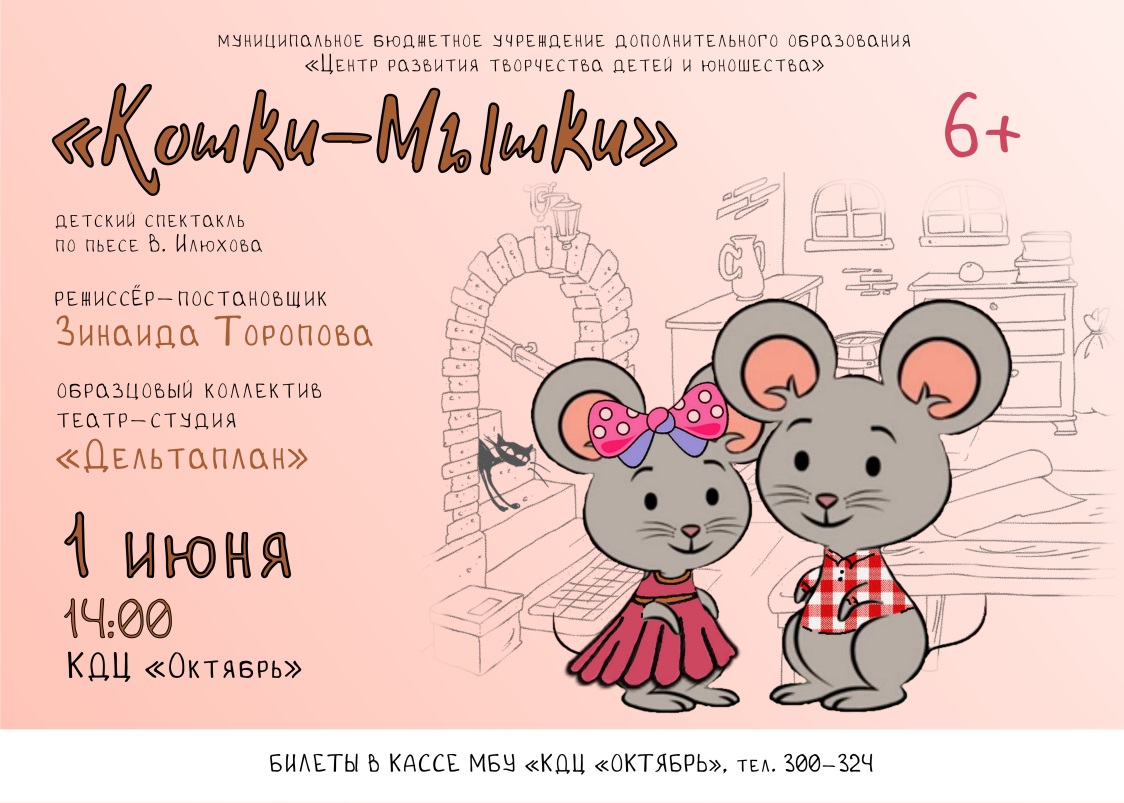 Образцовый коллектив театр-студия «Дельтаплан»(младшая группа)Спектакль – «Кошки-Мышки», 6+по пьесе В.ИлюховаДата: 01.06.2019Время: 14:00Продолжительность: 35 минутВ подвале старого английского дома живет дружное семейство городских мышат, которые поют песни, устраивают утренние чаепития и добывают еду, обманывая хозяйскую кошку. Но эти мышата никогда не покидали свой подвал: не видели луну, не бегали под дождем...В одно прекрасное утро в корзине свежих овощей к ним в дом попадает деревенский мышонок… Тут-то и начинается наша история…Режиссер постановщик: Торопова Зинаида Владимировна